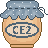 x = bilan intermédiaire et / ou évaluation finale.Dès la rentrée, procéder à la révision des tables de multiplication de 0 à 5, afin d’être prêt pour la 4ème semaine de septembre.Opération flashs : 2 fois par semaine, le mardi et le vendredi. Première période = additions flash. Périodes suivantes = multiplications flash.Faire commencer l’apprentissage des tables de multiplication de 6 à 10 à partir de la première semaine d’octobre, au rythme d’environ 1 par 2 semaines.Révision des tables sues pendant les vacances de Toussaint + apprentissage de la table de 9.Période 1Période 2Période 3Période 4Période 510 semaines, mais seulement 8 programmées en apprentissage.	La 9e semaine comprend les révisons et les bilans de fin d’année.La 10e semaine comprend tous les retards et la dernière semaine de l’année.TypeS1S1S1S1S2S2S2S2S3S3S3S3S4S4S4S4S5S5S5S5S6S6S6S6S7S7S7S7S8S8S8S8ExemplesExemplesAdditions simples, sans retenuexx11+412+613+212+816+2Additions simples, avec retenuexxxx13+824+717+519+311+9Suite de nombres < à 99 :compter de x en xxxxx13-16-19-suite54-51-48-suite21-26-31-suite13-16-19-suite54-51-48-suite21-26-31-suiteNombre précédent et nombre suivant de … (nb à 3 chiffres)xxxxde 327de 200de 678de 389de 176Tables de multiplication de 0 à 5xxxx1x34x32x73x62x8Soustractions simples, sans retenuexxxx1) 27-4     -     19-52) 46-4     -     37-63) 98-7     -     79-51) 27-4     -     19-52) 46-4     -     37-63) 98-7     -     79-5Ajouter une dizaine rondexxxxx37+1054+20Soustraire une dizaine rondexxxxx64-2056-10Manipulation des tables de 6, 7 et 8xxxjeux d’entrainementjeux d’entrainementAdditions flashxxxxxxxxxxxxxxxApprentissage table de mult.666677778888TypeS1S1S1S1S2S2S2S2S3S3S3S3S4S4S4S4S5S5S5S5S6S6S6S6ExemplesExemplesTables de multiplication de 6, 7, 8 et 9xxxxAjouter une centaine rondexxx236+100308+200Soustraire une centaine rondexxx670-200489-300Ajouter 9 et 19 à un nombre à 2 chiffresxxxx45+936+19Ajouter 9 et 19 à un nombre à 3 chiffresxxxx128+9216+19Tables de multiplicationxxxxAjouter 11 et 21 à un nombre à 2 chiffresxxxx37+1142+21Multiplications flashxxxxxxxxxxxTypeS1S1S1S1S2S2S2S2S3S3S3S3S4S4S4S4S5S5S5S5S6S6S6S6ExemplesExemplesAjouter 11 et 21 à un nombre à 3 chiffresxxxxMultiplier par 10, 100xxx22x 1034x 100Multiplier par 100, 1000xxx41 x10026x1000Multiplier par 20, 30, 40xxxxMultiplier par 200, 300, 400xxxxxSuite de nombres à 3 chiffres : compter de x en xxxxSoustraire 9 à un nombre à 2 chiffresxx84-948-9Soustraire 9 à un nombre à 3 chiffresxxx235-9563-9Multiplications flashxxxxxxxxxxxTypeS1S1S1S1S2S2S2S2S3S3S3S3S4S4S4S4S5S5S5S5S6S6S6S6ExemplesExemplesSoustraire 11 à un nombre à 2 chiffresxxxx73-1149-11Soustraire 11 à un nombre à 3 chiffresxxxx463-11630-11battementxxxRévision : ajouter 9, 19xxx128+9216+19Révision : ajouter 11, 21xxx145+11250+21Révision : soustraire 9xxx235-9563-9Révision : soustraire 11xxx463-11630-11Double d’un nombre à 1 chiffre et d’un nombre à 2 chiffres simplexxx5,12,16,20…5,12,16,20…Multiplications flashxxxxxxxxxxxTypeS1S1S1S1S2S2S2S2S3S3S3S3S4S4S4S4S5S5S5S5S6S6S6S6ExemplesExemplesTriple d’un nombre à 1 chiffre et d’un nombre à 2 chiffres simplexxxx5,12,16,20…Ajouter 99 à un nombre à 2 chiffresxxx56+99Ajouter 99 à un nombre à 3 chiffresxx230+99Ajouter 99 - rappelxxAjouter 999xxxxDoubles et triples de nombres plus complexesxxxxx5d4,t150,d75,t90,t31,d1255d4,t150,d75,t90,t31,d125Moitiés et tiers de nombres simples.xxxm50,m24,m70,t27,t90m50,m24,m70,t27,t90Moitiés et tiers de nombres plus complexesxxxxm54,m130,t270,t330,m700m54,m130,t270,t330,m700Multiplications flashxxxxxxxxxxxTypeS7S7S7S7S8S8S8S8S9S9S9S9ExemplesExemplesDictée de nombres à 5 et 6 chiffresxxxxSuite de nombres à 4-5 chiffres : compter de x en xxxxxRévisions générales + bilansxxxx